Inventarisatieformulier reuen (IF012)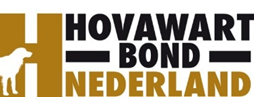 Naam:		Houwaert's Mattiz Roy
Roepnaam:		Ties
Eigenaar: 		J. Wullms
Fokboek: 		NHSB 3188215
Chipnr.:		528140000775034
Vader:			Louis van Lutje Marne, HD A DM N/N Gedragstest FA
Moeder:		Hachi Freya v.d. Aardborst, HD A  DM N/A Hart 0 Schildklier i.o. 				gedragstest FAGedragstest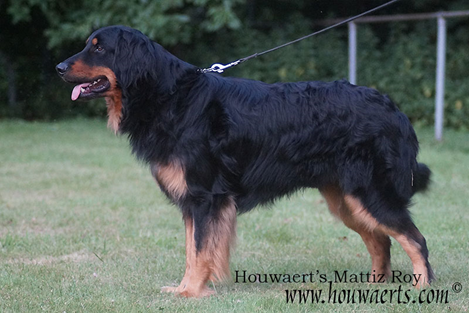 AankeuringShowresultaatHD-resultaatDM-resultaatN/NED-resultaatOog/ECVO  Schildklieri.o.GebitskaartDekervaringCDA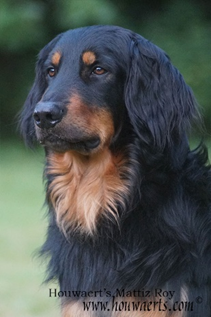 Kleur ogen4ASchofthoogte63Lengte70Borstomvang71,5Borstdiepte30Dekreu HBNCodes:Codes:NestinventarisatieNestinventarisatieFokgeschiktheidstestFokgeschiktheidstest1f2a3b4b5b6e7e8a9a10f11f12g13f14a15a16bGegevensGegevenshttps://www.dutchdogdata.nl/Home/Details/1770048BeeldmateriaalBeeldmateriaal